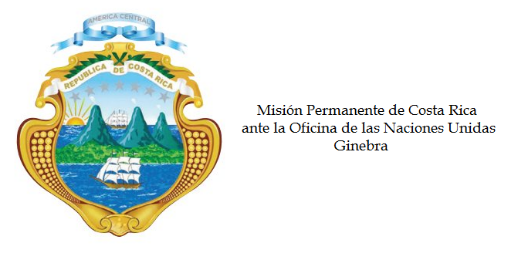 ___________________________________________________________________________________
Consejo de Derechos Humanos30ª Sesión del Grupo de Trabajo sobre el Examen Periódico UniversalIntervenciónEPU de CubaGinebra, 16 de mayo de 2018
Intervención de Costa Rica___________________________________________________________________________________Gracias Señor Presidente, Costa Rica saluda cordialmente a la distinguida delegación de Cuba. Exaltamos el acceso de la población cubana a un sistema de salud y de educación de calidad y, les exhortamos a que continuen con las acciones para combatir la discriminación racial y por motivos de orientación sexual y de género, así como la trata de personas.Mi delegación recomienda respetuososamente:Ratificar el Pacto Internacional de Derechos Civiles y Políticos y poner en marcha un marco jurídico e institucional que garantice el ejercicio libre de los derechos en él consagrados, incluyendo la libertad de expresión y de reunión y asociación pacífica, así como suscribir  y ratificar el Protocolo Opcional de la Convención contra la TorturaCrear una institución nacional de derechos humanos acorde con los Principios de Paris y tomar las medidas jurídicas e institucionales necesarias para garantizar la independencia del poder judicial.Muchas gracias.